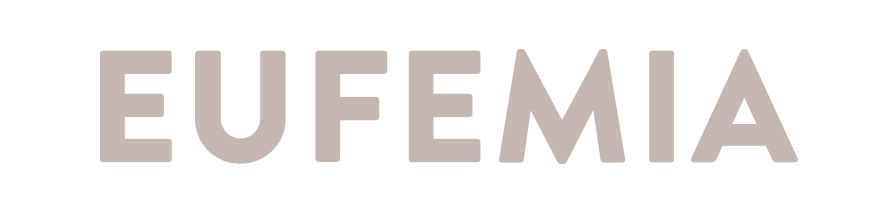 Formulář pro odstoupení od smlouvy
(vyplňte tento formulář a odešlete jej zpět pouze v případě, že chcete odstoupit od smlouvy. Formulář je třeba vytisknout, podepsat a zaslat naskenovaný na níže uvedenou e-mailovou adresu, případně jej vložit do zásilky s vráceným zbožím).AdresátInternetový obchod:	eufemia.storeSpolečnost:	Dorota Polaková (eufemia.store)Se sídlem:	Lesní 649/9, 735 42, Těrlicko - Horní TěrlickoIČ:	76651312E-mailová adresa:	info@eufemia.storeTelefonní číslo:	721 698 688Oznamuji, že tímto odstupuji od smlouvy o nákupu tohoto zboží (*)/o poskytnutí těchto služeb (*):Datum objednání (*)/datum obdržení (*)Číslo objednávky:Peněžní prostředky za objednání, případně i za doručení, byly zaslány způsobem (*) 
a budou navráceny zpět způsobem (v případě převodu na účet prosím o zaslání čísla účtu) (*)Jméno a příjmení spotřebitele:Adresa spotřebitele:Email:Telefon:V                                 , Dne 	(podpis)
______________________________________	Jméno a příjmení spotřebitele(*) Nehodící se škrtněte nebo údaje doplňte.